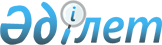 Көксу аудандық мәслихатының 2008 жылғы 22 желтоқсандағы "Көксу ауданының 2009 жылға арналған аудандық бюджеті туралы" N 19-1 шешіміне өзгерістер мен толықтырулар енгізу туралы
					
			Күшін жойған
			
			
		
					Алматы облысы Көксу аудандық мәслихатының 2009 жылғы 6 тамыздағы N 29-2 шешімі. Алматы облысының әділет департаменті Көксу ауданының әділет басқармасында 2009 жылғы 19 тамызда N 2-14-78 тіркелді. Күші жойылды - Алматы облысы Көксу аудандық мәслихатының 2010 жылғы 04 ақпандағы N 35-4 шешімімен      Ескерту. Күші жойылды - Алматы облысы Көксу аудандық мәслихатының 2010.02.04 N 35-4 Шешімімен      

Қазақстан Республикасының Бюджеттік кодексінің 106-бабы 2-тармағының 5)-тармақшасының және 109-бабына, Қазақстан Республикасының "Қазақстан Республикасындағы жергілікті мемлекеттік басқару туралы" Заңының 6-бабы 1-тармағының 1)-тармақшасына сәйкес, Көксу аудандық мәслихаты ШЕШІМ ҚАБЫЛДАДЫ:

       

1. Көксу аудандық мәслихатының 2008 жылғы 22 желтоқсандағы "Көксу ауданының 2009 жылға арналған аудандық бюджеті туралы" N 19-1 шешіміне (2009 жылғы 9 қаңтардағы нормативтік құқықтық актілерді мемлекеттік тіркеу тізілімінде 2-14-68 нөмірімен тіркелген, 2009 жылғы 23 қаңтардағы "Көксу таңы" газетінде 4 нөмірінде жарияланған, Көксу аудандық мәслихатының 2009 жылғы 16 ақпандағы "Көксу ауданының 2009 жылға арналған аудандық бюджеті туралы N 19-1 шешіміне өзгерістер мен толықтырулар енгізу туралы" N 21-3, 2009 жылғы 12 наурыздағы нормативтік құқықтық актілерді мемлекеттік тіркеу тізілімінде 2-14-71 нөмірімен тіркелген, 2009 жылғы 3 сәуірдегі "Көксу таңы" газетінде 15 нөмірінде жарияланған, Көксу аудандық мәслихатының 2009 жылғы 22 сәуірдегі "Көксу ауданының 2009 жылға арналған аудандық бюджеті туралы N 19-1 шешіміне өзгерістер мен толықтырулар енгізу туралы" N 24-1, 2009 жылғы 23 сәуірдегі нормативтік құқықтық актілерді мемлекеттік тіркеу тізілімінде 2-14-73 нөмірімен тіркелген, 2009 жылғы 15 мамырдағы "Көксу таңы" газетінде 21 нөмірінде жарияланған,) төмендегідей өзгерістер мен толықтырулар енгізілсін:



      1. "Кірістер" "1835622" саны "1878589" санына ауыстырылсын;

      "трансферттердің түсімдері" деген жол бойынша "1788628" саны

"1820164" санына ауыстырылсын;

      соның ішінде:

      "ағымдағы нысаналы трансферттер" деген жол бойынша "431326" саны "461969" санына ауыстырылсын;

      "нысаналы даму трансферттері" деген жол бойынша "208724" саны "209617" санына ауыстырылсын;

      "Шығындар" "1824906" саны "1859873" санына ауыстырылсын;



      8 тармақтағы:

      "Мемлекетті басқарудың жалпы функцияларын орындайтын өкілді, атқарушы және басқа органдарға" деген жолы бойынша "128222" саны "126397" санына ауыстырылсын;

      "қорғаныс" деген жол бойынша "214" саны "210" санына ауыстырылсын;

      "білім мекемелеріне" деген жолы бойынша "1174597" саны "1211990" санына ауыстырылсын;

      "әлеуметтік көмек және әлеуметтік қамтамасыз етуге" деген жолы бойынша "140854" саны "150967" санына ауыстырылсын;

      "тұрғын үй-коммуналдық шаруашылыққа" деген жолы бойынша "207653" саны "208732" санына ауыстырылсын;

      "мәдениет, спорт, туризм және ақпараттық кеңістікке" деген жолы бойынша "43636" саны "44116" санына ауыстырылсын;

      "ауыл, су, орман, балық шаруашылығы, ерекше қорғалатын табиғи аумақтар, қоршаған ортаны және жануарлар дүниесін қорғау, жер қатынастарына" деген жолы бойынша "51745" саны "50322" санына ауыстырылсын;

      "көлік және коммуникацияға" деген жолы бойынша "50917" саны "49311" санына ауыстырылсын;

      "басқаларға" деген жолы бойынша "18210" саны "8970" санына ауыстырылсын;

      "қаржы активтерін сатып алуға" деген жол бойынша "12730" саны "20730" санына ауыстырылсын.

       

2. Көксу аудандық мәслихатының 2009 жылғы 22 желтоқсандағы "Көксу ауданының 2009 жылға арналған аудандық бюджеті туралы" N 19-1 шешіміндегі 1 қосымшасы осы шешімнің 1 қосымшасына сәйкес жаңа редакцияда баяндалсын.

       

3. Көксу аудандық мәслихатының 2009 жылғы 22 желтоқсандағы "Көксу ауданының 2009 жылға арналған аудандық бюджеті туралы" N 19-1 шешіміндегі 2 қосымшасы осы шешімнің 2 қосымшасына сәйкес жаңа редакцияда баяндалсын.

       

4. Көксу аудандық мәслихатының 2009 жылғы 22 желтоқсандағы "Көксу ауданының 2009 жылға арналған аудандық бюджеті туралы" N 19-1 шешіміндегі 3 қосымшасы осы шешімнің 3 қосымшасына сәйкес жаңа редакцияда баяндалсын.

       

5. Осы шешім 2009 жылғы 1 қаңтардан бастап қолданысқа енеді.      Аудан мәслихаты

      сессиясының төрағасы                       С. И. Ботанбаев      Аудан мәслихатының

      хатшысы                                    Б. Ж. Қисметов

      Келісілді:      Ауданның экономика және

      бюджеттік жоспарлау

      бөлімінің бастығы                          Қ. Қ. Мұсақанова

      2009 жылғы 6 тамыз

Көксу аудандық мәслихатының 2009 жылғы

6 тамыздағы "Көксу аудандық мәслихатының

2008 жылғы 22 желтоқсандағы

Көксу ауданының 2009 жылға арналған

аудандық бюджеті туралы" N 19-1 шешіміне

өзгерістер енгізу туралы

N 29-2 шешімімен бекітілген

1 қосымшаКөксу аудандық мәслихатының 2008 жылғы

22 желтоқсандағы "Көксу ауданының

2009 жылға арналған аудандық бюджеті

туралы" N 19-1 шешіміне

1 қосымша 

Көксу ауданының 2009 жылға арналған аудандық бюджеті

Көксу аудандық мәслихатының 2009 жылғы

6 тамыздағы "Көксу аудандық мәслихатының

2008 жылғы 22 желтоқсандағы

Көксу ауданының 2009 жылға арналған

аудандық бюджеті туралы" N 19-1 шешіміне

өзгерістер енгізу туралы

N 29-2 шешімімен бекітілген

2 қосымшаКөксу аудандық мәслихатының 2008 жылғы

22 желтоқсандағы "Көксу ауданының

2009 жылға арналған аудандық бюджеті

туралы" N 19-1 шешіміне

2 қосымша 

2009 жылға арналған Көксу аудандық бюджетінің ағымдағы

бюджеттік бағдарламаларының тізбесі

Көксу аудандық мәслихатының 2009 жылғы

6 тамыздағы "Көксу аудандық мәслихатының

2008 жылғы 22 желтоқсандағы

Көксу ауданының 2009 жылға арналған

аудандық бюджеті туралы" N 19-1 шешіміне

өзгерістер енгізу туралы

N 29-2 шешімімен бекітілген

3 қосымшаКөксу аудандық мәслихатының 2008 жылғы

22 желтоқсандағы "Көксу ауданының

2009 жылға арналған аудандық бюджеті

туралы" N 19-1 шешіміне

3 қосымша 

2009 жылға арналған Көксу аудандық бюджетінің ағымдағы

бюджеттік бағдарламаларының тізбесі
					© 2012. Қазақстан Республикасы Әділет министрлігінің «Қазақстан Республикасының Заңнама және құқықтық ақпарат институты» ШЖҚ РМК
				СанатыСанатыСанатыСанатыСомасы

мың теңгеСыныбыСыныбыСыныбыСомасы

мың теңгеIшкi сыныбыIшкi сыныбыСомасы

мың теңгеА Т А У ЫСомасы

мың теңгеI.Кірістер18785891Салықтық түсімдер4404004Меншікке салынатын салықтар337251Мүлікке салынатын салықтар135893Жер салығы58304Көлік құралдарына салынатын салық101155Бірыңғай жер салығы419105Тауарларға, жұмыстарға және қызметтерге

салынатын ішкі салықтар63762Акциздер24283Табиғи және басқа ресурстарды пайдаланғаны

үшін түсетін түсімдер7284Кәсiпкерлiк және кәсiби қызметтi жүргiзгенi

үшiн алынатын алымдар322008Заңдық мәнді іс-әрекеттерді жасағаны және

(немесе) оған уәкілеттігі бар мемлекеттік

органдар немесе лауазымды адамдар құжаттар

бергені үшін алынатын міндетті төлемдер39391Мемлекеттік баж39392Салықтық емес түсiмдер1272201Мемлекеттік меншiктен түсетiн кірістер6621Мемлекеттік кәсіпорындардың таза кірісі

бөлігінің түсімдері1003Мемлекет меншігіндегі акциялардың мемлекеттік

пакеттеріне дивидендтер125Мемлекет меншігіндегі мүлікті жалға беруден

түсетін кірістер55004Мемлекеттік бюджеттен қаржыландырылатын,

сондай-ақ Қазақстан Республикасы Ұлттық

Банкінің бюджетінен (шығыстар сметасынан)

ұсталатын және қаржыландырылатын мемлекеттік

мекемелер салатын айыппұлдар, өсімпұлдар,

санкциялар, өндіріп алулар117401Мұнай секторы ұйымдарынан түсетін түсімдерді

қоспағанда, мемлекеттік бюджеттен

қаржыландырылатын, сондай-ақ Қазақстан

Республикасы Ұлттық Банкінің бюджетінен

(шығыстар сметасынан) ұсталатын және

қаржыландырылатын мемлекеттік мекемелер

салатын айыппұлдар, өсімпұлдар, санкциялар,

өндіріп алулар1174006Басқа да салықтық емес түсімдер3201Басқа да салықтық емес түсімдер3203Негiзгi капиталды сатудан түсетiн

түсiмдер166303Жерді және материалдық емес активтерді сату16631Жерді сату16634Трансферттердің түсімдері182016402Мемлекеттiк басқарудың жоғары тұрған

органдарынан түсетiн трансферттер18201642Облыстық бюджеттен түсетiн трансферттер1820164Функционалдық топФункционалдық топФункционалдық топФункционалдық топФункционалдық топСомасы

мың теңгеКіші функцияКіші функцияКіші функцияКіші функцияСомасы

мың теңгеБюджеттік бағдарламалардың әкімшісіБюджеттік бағдарламалардың әкімшісіБюджеттік бағдарламалардың әкімшісіСомасы

мың теңгеБағдарламаБағдарламаСомасы

мың теңгеА Т А У ЫСомасы

мың теңгеII. Шығындар18598731Жалпы сипаттағы мемлекеттік қызметтер

көрсету12639701Мемлекеттiк басқарудың жалпы

функцияларын орындайтын өкiлдi,

атқарушы және басқа органдар110771112Аудан (облыстық маңызы бар қала)

мәслихатының аппараты9217001Аудан (облыстық маңызы бар қала)

мәслихатының қызметін қамтамасыз ету9217122Аудан (облыстық маңызы бар қала)

әкiмінің аппараты44985001Аудан (облыстық маңызы бар қала) әкімінің

қызметін қамтамасыз ету44985123Қаладағы аудан, аудандық маңызы бар

қала, кент, ауыл (село), ауылдық

(селолық) округ әкімінің аппараты56569001Қаладағы ауданның, аудандық маңызы бар

қаланың, кенттің, ауылдың (селоның),

ауылдық (селолық) округтің әкімі

аппаратының қызметін қамтамасыз ету5656902Қаржылық қызмет8886452Ауданның (облыстық маңызы бар қаланың)

қаржы бөлімі8886001Қаржы бөлімінің қызметін қамтамасыз ету8388003Салық салу мақсатында мүлікті бағалауды

жүргізу49805Жоспарлау және статистикалық қызмет453Ауданның (облыстық маңызы бар қаланың)

экономикалық және бюджеттік жоспарлау

бөлімі6740001Экономика және бюджеттік жоспарлау

бөлімінің қызметін қамтамасыз ету67402Қорғаныс21001Әскери мұқтаждар210122Аудан (облыстық маңызы бар қала)

әкімінің аппараты210005Жалпыға бірдей әскери міндетті атқару

шеңберіндегі іс-шаралар2103Қоғамдық тәртіп, қауіпсіздік, құқықтық,

сот, қылмыстық-атқару қызметі140001Құқық қорғау қызметі1400458Ауданның (облыстық маңызы бар қаланың)

тұрғын үй-коммуналдық шаруашылығы,

жолаушылар көлігі және автомобиль

жолдары бөлімі1400021Елді мекендерде жол жүрісі қауіпсіздігін

қамтамасыз ету14004Бiлiм беру121199001Мектепке дейінгі тәрбие және оқыту35731464Ауданның (облыстық маңызы бар қаланың)

білім беру бөлімі35731009Мектепке дейінгі тәрбие ұйымдарының

қызметін қамтамасыз ету3573102Бастауыш, негізгі орта және жалпы орта

білім беру1036543123Қаладағы аудан, аудандық маңызы бар

қала, кент, ауыл (село), ауылдық

(селолық) округ әкімінің аппараты1220005Ауылдық (селолық) жерлерде балаларды

мектепке дейін тегін алып баруды және кері

алып келуді ұйымдастыру1220464Ауданның (облыстық маңызы бар қаланың)

білім беру бөлімі1035323003Жалпы білім беру1010400006Балалар үшін қосымша білім беру12208010Республикалық бюджеттен берілетін нысаналы

транферттердің есебінен білім берудің

мемлекеттік жүйесін оқытудың жаңа

технологияларын енгізу1271509Білім беру саласындағы өзге де қызметтер139716464Ауданның (облыстық маңызы бар қаланың)

білім беру бөлімі120117001Білім беру бөлімінің қызметін қамтамасыз ету10802004Ауданның (облыстық маңызы бар қаланың)

мемлекеттік білім беру мекемелерінде білім

беру жүйесін ақпараттандыру7873005Ауданның (аудандық маңызы бар қаланың)

мемлекеттік білім беру мекемелер үшін

оқулықтар мен оқу-әдістемелік кешендерді

сатып алу және жеткізу13201007Аудандық (қалалық) ауқымдағы мектеп

олимпиадаларын және мектептен тыс

іс-шараларды өткізу1234011Өңірлік жұмыспен қамту және кадрларды қайта

даярлау стратегиясын іске асыру шеңберінде

білім беру объектілерін күрделі, ағымды

жөндеу87007467Ауданның (облыстық маңызы бар қаланың)

құрылыс бөлімі19599037Білім беру объектілерін салу және

реконструкциялау195996Әлеуметтік көмек және әлеуметтік

қамсыздандыру15096702Әлеуметтiк көмек140504451Ауданның (облыстық маңызы бар қаланың)

жұмыспен қамту және әлеуметтік

бағдарламалар бөлімі140504002Еңбекпен қамту бағдарламасы48918004Ауылдық жерлерде тұратын денсаулық сақтау,

білім беру, әлеуметтік қамтамасыз ету,

мәдениет және спорт мамандарына отын сатып

алуға Қазақстан Республикасының заңнамасына

сәйкес әлеуметтік көмек көрсету8228005Мемлекеттік атаулы әлеуметтік көмек6767006Тұрғын үй көмегі29033007Жергілікті өкілетті органдардың шешімі

бойынша мұқтаж азаматтардың жекелеген

топтарына әлеуметтік көмек4390010Үйден тәрбиеленіп оқытылатын мүгедек

балаларды материалдық қамтамасыз ету1604014Мұқтаж азаматтарға үйде әлеуметтік көмек

көрсету1066101618 жасқа дейінгі балаларға мемлекеттік

жәрдемақылар28768017Мүгедектерді оңалту жеке бағдарламасына

сәйкес, мұқтаж мүгедектерді міндетті

гигиеналық құралдармен қамтамасыз етуге,

және ымдау тілі мамандарының, жеке

көмекшілердің қызмет көрсету213509Әлеуметтiк көмек және әлеуметтiк

қамтамасыз ету салаларындағы өзге де

қызметтер10463451Ауданның (облыстық маңызы бар қаланың)

жұмыспен қамту және әлеуметтік

бағдарламалар бөлімі10463001Жұмыспен қамту және әлеуметтік

бағдарламалар бөлімінің қызметін қамтамасыз

ету9461011Жәрдемақыларды және басқа да әлеуметтік

төлемдерді есептеу, төлеу мен жеткізу

бойынша қызметтерге ақы төлеу10027Тұрғын үй-коммуналдық шаруашылық20873201Тұрғын үй шаруашылығы107187467Ауданның (облыстық маңызы бар қаланың)

құрылыс бөлімі107187003Мемлекеттік коммуналдық тұрғын үй қорының

тұрғын үй құрылысы және (немесе) сатып алу35441004Инженерлік коммуникациялық инфрақұрылымды

дамыту және жайластыру және (немесе) сатып

алу7174602Коммуналдық шаруашылық76400458Ауданның (облыстық маңызы бар қаланың)

тұрғын үй-коммуналдық шаруашылығы,

жолаушылар көлігі және автомобиль

жолдары бөлімі76400012Сумен жабдықтау және су бөлу жүйесінің

қызмет етуі6299029Сумен жабдықтау жүйесін дамыту1465032Өңірлік жұмыспен қамту және кадрларды қайта

даярлау стратегиясын іске асыру шеңберінде

инженерлік коммуникациялық инфрақұрылымды

дамыту6863603Елді мекендерді көркейту25145458Ауданның (облыстық маңызы бар қаланың)

тұрғын үй-коммуналдық шаруашылығы,

жолаушылар көлігі және автомобиль

жолдары бөлімі25145015Елді мекендердегі көшелерді жарықтандыру8711016Елді мекендердің санитариясын қамтамасыз ету3700017Жерлеу орындарын күтіп-ұстау және туысы

жоқтарды жерлеу0018Елді мекендерді абаттандыру мен көгалдандыру127348Мәдениет, спорт, туризм және ақпараттық

кеңістік4411601Мәдениет саласындағы қызмет20835455Ауданның (облыстық маңызы бар қаланың)

мәдениет және тілдерді дамыту бөлімі20835003Мәдени - демалыс жұмысын қолдау2083502Спорт2170465Ауданның (облыстық маңызы бар қаланың)

Дене шынықтыру және спорт бөлімі2170006Аудандық (облыстық маңызы бар қалалық)

деңгейде спорттық жарыстар өткізу720007Әртүрлі спорт түрлері бойынша аудан

(облыстық маңызы бар қала) құрама

командаларының мүшелерін дайындау және

олардың облыстық спорт жарыстарына қатысуы145003Ақпараттық кеңiстiк10684455Ауданның (облыстық маңызы бар қаланың)

мәдениет және тілдерді дамыту бөлімі8417006Аудандық (қалалық) кітапханалардың жұмыс

істеуі7837007Мемлекеттік тілді және Қазақстан

халықтарының басқа да тілді дамыту580456Ауданның (облыстық маңызы бар қаланың)

ішкі саясат бөлімі2267002Бұқаралық ақпарат құралдары арқылы

мемлекеттік ақпараттық саясат жүргізу226709Мәдениет, спорт, туризм және ақпараттық

кеңістікті ұйымдастыру жөніндегі өзге

де қызметтер10427455Ауданның (облыстық маңызы бар қаланың)

мәдениет және тілдерді дамыту бөлімі2959001Мәдениет және тілдерді дамыту бөлімінің

қызметін қамтамасыз ету2959456Ауданның (облыстық маңызы бар қаланың)

ішкі саясат бөлімі4267001Ішкі саясат бөлімінің қызметін қамтамасыз

ету3546003Жастар саясаты саласындағы өңірлік

бағдарламаларды iске асыру721465Ауданның (облыстық маңызы бар қаланың)

Дене шынықтыру және спорт бөлімі3201001Дене шынықтыру және спорт бөлімінің

қызметін қамтамасыз ету320110Ауыл, су, орман, балық шаруашылығы,

ерекше қорғалатын табиғи аумақтар,

қоршаған ортаны және жануарлар дүниесін

қорғау, жер қатынастары5032201Ауыл шаруашылығы8924453Ауданның (облыстық маңызы бар қаланың)

экономикалық және бюджеттік жоспарлау

бөлімі3030099Республикалық бюджеттен берілетін нысаналы

трансферттер есебінен ауылдық елді мекендер

саласының мамандарын әлеуметтік қолдау

шараларын іске асыру3030462Ауданның (облыстық маңызы бар қаланың)

ауыл шаруашылық бөлімі5894001Ауыл шаруашылығы бөлімінің қызметін

қамтамасыз ету5649005Алып қойылатын және жойылатын ауру

жануарлардың, жануарлардан алынатын өнімдер

мен шикізаттың құнын иелеріне өтеу24506Жер қатынастары4181463Ауданның (облыстық маңызы бар қаланың)

жер қатынастары бөлімі4181001Жер қатынастары бөлімінің қызметін

қамтамасыз ету418109Ауыл, су, орман, балық шаруашылығы,

ерекше қорғалатын табиғи аумақтар,

қоршаған ортаны және жануарлар дүниесін

қорғау, жер қатынастары саласындағы

өзге де қызметтер37217123Қаладағы аудан, аудандық маңызы бар

қала, кент, ауыл (село), ауылдық

(селолық) округ әкімінің аппараты37217019Өңірлік жұмыспен қамту және кадрларды қайта

даярлау стратегиясын іске асыру шеңберінде

ауылдарда (селоларда), ауылдық (селолық)

округтерде әлеуметтік жобаларды қаржыландыру3721711Өнеркәсіп, сәулет, қала құрылысы және

құрылыс қызметі719802Сәулет, қала құрылысы және құрылыс

қызметі7198467Ауданның (облыстық маңызы бар қаланың)

құрылыс бөлімі4063001Құрылыс бөлімінің қызметін қамтамасыз ету4063468Ауданның (облыстық маңызы бар қаланың)

сәулет және қала құрылысы бөлімі3135001Қала құрылысы және сәулет бөлімінің

қызметін қамтамасыз ету313512Көлік және коммуникация4931101Автомобиль көлігі27245458Ауданның (облыстық маңызы бар қаланың)

тұрғын үй-коммуналдық шаруашылығы,

жолаушылар көлігі және автомобиль

жолдары бөлімі27245023Автомобиль жолдарының жұмыс істеуін

қамтамасыз ету2724509Көлік және коммуникациялар саласындағы

өзге де қызметтер22066458Ауданның (облыстық маңызы бар қаланың)

тұрғын үй-коммуналдық шаруашылығы,

жолаушылар көлігі және автомобиль

жолдары бөлімі22066008Өңірлік жұмыспен қамту және кадрларды

қайта даярлау сратегиясын іске асыру

шеңберінде ауылдарда (селоларда),

ауылдық (селолық) округтерде

әлеуметтік жобаларды қаржыландыру2206613Басқалар897003Кәсіпкерлік қызметті қолдау және

бәсекелестікті қорғау3430469Ауданның (облыстық маңызы бар қаланың)

кәсіпкерлік бөлімі3430001Кәсіпкерлік бөлімі қызметін қамтамасыз ету343009Басқалар5540452Ауданның (облыстық маңызы бар қаланың)

қаржы бөлімі2600012Ауданның (облыстық маңызы бар қаланың)

жергілікті атқарушы органының резерві2600458Ауданның (облыстық маңызы бар қаланың)

тұрғын үй-коммуналдық шаруашылығы,

жолаушылар көлігі және автомобиль

жолдары бөлімі2940001Тұрғын үй-коммуналдық шаруашылығы,

жолаушылар көлігі және автомобиль жолдары

бөлімінің қызметін қамтамасыз ету294015Трансферттер26001Трансферттер260452Ауданның (облыстық маңызы бар қаланың)

қаржы бөлімі260006Нысаналы пайдаланылмаған (толық

пайдаланылмаған) трансферттерді қайтару260IV.Қаржы активтерімен операциялар

бойынша сальдо20730Қаржы активтерін сатып алу2073013Басқалар2073009Басқалар20730452Ауданның (облыстық маңызы бар қаланың)

қаржы бөлімі20730014Заңды тұлғалардың жарғылық капиталын

қалыптастыру немесе ұлғайту20730СанатыСанатыСанатыСанатыСомасы

мың теңгеСыныбыСыныбыСыныбыСомасы

мың теңгеIшкi сыныбыIшкi сыныбыСомасы

мың теңгеА Т А У ЫСомасы

мың теңгеV. Бюджет тапшылығы (профициті)2014VI. Бюджет тапшылығын қаржыландыру

(профицитін пайдалану)20148Бюджет қаражаттарының пайдаланылатын

қалдықтары201401Бюджет қаражаты қалдықтары20141Бюджет қаражатының бос қалдықтары2014Функционалдық топФункционалдық топФункционалдық топФункционалдық топФункционалдық топКіші функцияКіші функцияКіші функцияКіші функцияБюджеттік бағдарламалардың әкімшісіБюджеттік бағдарламалардың әкімшісіБюджеттік бағдарламалардың әкімшісіБағдарламаБағдарламаА Т А У Ы1Жалпы сипаттағы мемлекеттік қызметтер01Мемлекеттiк басқарудың жалпы функцияларын

орындайтын өкiлдi, атқарушы және басқа

органдар112Аудан (облыстық маңызы бар қала)

мәслихатының аппараты001Аудан (облыстық маңызы бар қала)

мәслихатының қызметін қамтамасыз ету122Аудан (облыстық маңызы бар қала) әкiмінің

аппараты001Аудан (облыстық маңызы бар қала) әкімінің

қызметін қамтамасыз ету123Қаладағы аудан, аудандық маңызы бар қала, кент,

ауыл (село), ауылдық (селолық) округ әкімінің

аппараты001Қаладағы ауданның, аудандық маңызы бар қаланың,

кенттің, ауылдың (селоның), ауылдық (селолық)

округтің әкімі аппаратының қызметін қамтамасыз ету02Қаржылық қызмет452Ауданның (облыстық маңызы бар қаланың) қаржы бөлімі001Қаржы бөлімінің қызметін қамтамасыз ету003Салық салу мақсатында мүлікті бағалауды

жүргізу5Жоспарлау және статистикалық қызмет453Ауданның (облыстық маңызы бар қаланың)

экономикалық және бюджеттік жоспарлау бөлімі001Экономика және бюджеттік жоспарлау бөлімінің

қызметін қамтамасыз ету2Қорғаныс01Әскери мұқтаждар122Аудан (облыстық маңызы бар қала) әкімінің

аппараты005Жалпыға бірдей әскери міндетті атқару шеңберіндегі

іс-шаралар3Қоғамдық тәртіп, қауіпсіздік, құқықтық, сот,

қылмыстық-атқару қызметі01Құқық қорғау қызметі458Ауданның (облыстық маңызы бар қаланың) тұрғын

үй-коммуналдық шаруашылығы, жолаушылар көлігі және

автомобиль жолдары бөлімі021Елді мекендерде жол жүру қозғалысын реттеу

бойынша жабдықтар мен құралдарды пайдалану4Бiлiм беру01Мектепке дейінгі тәрбие және оқыту464Ауданның (облыстық маңызы бар қаланың) білім

беру бөлімі009Мектепке дейінгі тәрбие ұйымдарының қызметін

қамтамасыз ету02Бастауыш, негізгі орта, жалпы орта білім беру123Қаладағы аудан, аудандық маңызы бар қала, кент,

ауыл (село), ауылдық (селолық) округ әкімінің

аппараты005Ауылдық (селолық) жерлерде балаларды мектепке дейін

тегін алып баруды және кері алып келуді ұйымдастыру464Ауданның (облыстық маңызы бар қаланың) білім беру

бөлімі003Жалпы білім беру006Балалар үшін қосымша білім беру010Республикалық бюджеттен берілетін нысаналы

трансферттердің есебінен білім берудің мемлекеттік

жүйесіне оқытудың жаңа технологияларын енгізу09Білім беру саласындағы өзге де қызметтер464Ауданның (облыстық маңызы бар қаланың) білім

беру бөлімі001Білім беру бөлімінің қызметін қамтамасыз ету004Ауданның (облыстық маңызы бар қаланың) мемлекеттік

білім беру мекемелерінде білім беру жүйесін

ақпараттандыру005Ауданның (облыстық маңызы бар қаланың) мемлекеттік

білім беру мекемелер үшін оқулықтар мен

оқу-әдістемелік кешендерді сатып алу және жеткізу007Аудандық (қалалық) ауқымдағы мектеп олимпиадаларын

және мектептен тыс іс-шараларды өткізу011Өңірлік жұмыспен қамту және кадрларды қайта даярлау

стратегиясын іске асыру шеңберінде білім беру

объектілерін күрделі, ағымды жөндеу6Әлеуметтік көмек және әлеуметтік қамсыздандыру02Әлеуметтiк көмек451Ауданның (облыстық маңызы бар қаланың) жұмыспен

қамту және әлеуметтік бағдарламалар бөлімі002Еңбекпен қамту бағдарламасы004Ауылдық жерлерде тұратын денсаулық сақтау, білім

беру, әлеуметтік қамтамасыз ету, мәдениет және

спорт мамандарына отын сатып алуға Қазақстан

Республикасы заңнамасына сәйкес әлеуметтік көмек

көрсету005Мемлекеттік атаулы әлеуметтік көмекРеспубликалық бюджеттен берілетін трансферттер

есебінен006Тұрғын үй көмегі007Жергілікті өкілетті органдардың шешімі бойынша

мұқтаж азаматтардың жекелеген топтарына әлеуметтік

көмек010Үйден тәрбиеленіп оқытылатын мүгедек балаларды

материалдық қамтамасыз ету014Мұқтаж азаматтарға үйде әлеуметтік көмек көрсету01618 жасқа дейінгі балаларға мемлекеттік жәрдемақылар017Мүгедектерді оңалту жеке бағдарламасына

сәйкес, мұқтаж мүгедектерді міндетті гигиеналық

құралдармен қамтамасыз етуге, және ымдау тілі

мамандарының, жеке көмекшілердің қызмет көрсету09Әлеуметтік көмек және әлеуметтік қамтамасыз

ету салаларындағы өзге де қызметтер451Ауданның (облыстық маңызы бар қаланың)

жұмыспен қамту және әлеуметтік бағдарламалар

бөлімі001Жұмыспен қамту және әлеуметтік бағдарламалар

бөлімінің қызметін қамтамасыз ету011Жәрдемақыларды және басқа да әлеуметтік

төлемдерді есептеу, төлеу мен жеткізу

бойынша қызметтерге ақы төлеу7Тұрғын үй-коммуналдық шаруашылық02Коммуналдық шаруашылық458Ауданның (облыстық маңызы бар қаланың) тұрғын

үй-коммуналдық шаруашылығы, жолаушылар көлігі және

автомобиль жолдары бөлімі012Сумен жабдықтау және су бөлу жүйесінің қызмет етуі03Елді мекендерді көркейту458Ауданның (облыстық маңызы бар қаланың) тұрғын

үй-коммуналдық шаруашылығы, жолаушылар көлігі және

автомобиль жолдары бөлімі015Елді мекендерде көшелерді жарықтандыру016Елді мекендердің санитариясын қамтамасыз ету017Жерлеу орындарын күтіп-ұстау және туысы жоқ

адамдарды жерлеу018Елді мекендерді абаттандыру мен көгалдандыру8Мәдениет, спорт, туризм және ақпараттық

кеңістік01Мәдениет саласындағы қызмет455Ауданның (облыстық маңызы бар қаланың) мәдениет

және тілдерді дамыту бөлімі003Мәдени-демалыс жұмысын қолдау02Спорт465Ауданның (облыстық маңызы бар қаланың) Дене

шынықтыру және спорт бөлімі006Аудандық (облыстық маңызы бар қалалық) деңгейде спорттық жарыстар өткізу007Әртүрлі спорт түрлері бойынша аудан (облыстық

маңызы бар қала) құрама командаларының мүшелерін

дайындау және олардың облыстық спорт жарыстарына

қатысуы03Ақпараттық кеңiстiк455Ауданның (облыстық маңызы бар қаланың) мәдениет

және тілдерді дамыту бөлімі006Аудандық (қалалық) кітапханалардың жұмыс істеуі007Мемлекеттік тілді және Қазақстан халықтарының

басқа да тілдерін дамыту456Ауданның (облыстық маңызы бар қаланың) ішкі саясат

бөлімі002Бұқаралық ақпарат құралдары арқылы мемлекеттік

ақпараттық саясат жүргізуМемлекеттік және басқа да тілдерді дамыту09Мәдениет,спорт,туризм және ақпараттық кеңістікті

ұйымдастыру жөніндегі өзге де қызметтер455Ауданның (облыстық маңызы бар қаланың) мәдениет

және тілдерді дамыту бөлімі001Мәдениет және тілдерді дамыту бөлімінің қызметін

қамтамасыз ету456Ауданның (облыстық маңызы бар қаланың) ішкі саясат

бөлімі001Ішкі саясат бөлімінің қызметін қамтамасыз ету003Жастар саясаты саласындағы өңірлік бағдарламаларды

iске асыру465Ауданның (облыстық маңызы бар қаланың) Дене

шынықтыру және спорт бөлімі001Дене шынықтыру және спорт бөлімі қызметін

қамтамасыз етуЖергілікті органдардың аппараттары10Ауыл,су,орман,балық шаруашылығы ерекше қорғалатын табиғи аумақтар,қоршаған ортаны және жануарлар дүниесін қорғау, жер қатынастары01Ауыл шаруашылығы453Ауданның (облыстық маңызы бар қаланың) экономикалық және бюджеттік жоспарлау бөлімі099Республикалық бюджеттен берілетін нысаналы

трансферттер есебінен ауылдық елді мекендер

саласының мамандарын әлеуметтік қолдау шараларын

іске асыру462Ауданның (облыстық маңызы бар қаланың) ауыл

шаруашылық бөлімі001Ауыл шаруашылығы бөлімінің қызметін қамтамасыз ету005Алып қойылатын және жойылатын ауру жануарлардың, жануарлардан алынатын өнімдер мен шикізаттың құнын иелеріне өтеу06Жер қатынастары463Ауданның (облыстық маңызы бар қаланың) жер

қатынастары бөлімі001Жер қатынастары бөлімінің қызметін қамтамасыз ету09Ауыл, су, орман, балық шаруашылығы, ерекше

қорғалатын табиғи аумақтар, қоршаған ортаны

және жануарлар дүниесін қорғау, жер

қатынастары саласындағы өзге де қызметтер123Қаладағы аудан, аудандық маңызы бар қала,кент,

ауыл (село), ауылдық (селолық) округ әкімінің

аппараты019Өңірлік жұмыспен қамту және кадрларды қайта даярлау

стратегиясын іске асыру шеңберінде ауылдарда

(селоларда), ауылдық (селолық) округтерде

әлеуметтік жобаларды қаржыландыру11Өнеркәсіп, сәулет, қала құрылысы және құрылыс

қызметі02Сәулет, қала құрылысы және құрылыс қызметі467Ауданның (облыстық маңызы бар қаланың) құрылыс

бөлімі001Құрылыс бөлімінің қызметін қамтамасыз ету468Ауданның (облыстық маңызы бар қаланың) сәулет және

қала құрылысы бөлімі001Қала құрылысы және сәулет бөлімінің қызметін

қамтамасыз ету12Көлік және коммуникация01Автомобиль көлігі458Ауданның (облыстық маңызы бар қаланың) тұрғын үй-коммуналдық шаруашылығы, жолаушылар көлігі және автомобиль жолдары бөлімі023Автомобиль жолдарының жұмыс істеуін қамтамасыз ету09Көлік және коммуникациялар саласындағы өзге

де қызметтер458Ауданның (облыстық маңызы бар қаланың) тұрғын

үй-коммуналдық шаруашылығы, жолаушылар көлігі

және автомобиль жолдары бөлімі008Өңірлік жұмыспен қамту және кадрларды қайта

даярлау стратегиясын іске асыру шеңберінде

ауылдарда (селоларда), ауылдық (селолық)

округтерде әлеуметтік жобаларды қаржыландыру13Басқалар03Кәсіпкерлік қызметті қолдау және бәсекелестікті

қолдау469Ауданның (облыстық маңызы бар қаланың)

кәсіпкерлік бөлімі001Кәсіпкерлік бөлімі қызметін қамтамасыз ету09Басқалар452Ауданның (облыстық маңызы бар қаланың) қаржы бөлімі012Ауданның (облыстық маңызы бар қаланың) жергілікті

атқарушы органының төтенше резерві458Ауданның (облыстық маңызы бар қаланың) тұрғын

үй-коммуналдық шаруашылығы, жолаушылар көлігі және

автомобиль жолдары бөлімі001Тұрғын үй-коммуналдық шаруашылығы, жолаушылар

көлігі және автомобиль жолдары бөлімінің қызметін

қамтамасыз ету15Трансферттер01Трансферттер452Ауданның (облыстық маңызы бар қаланың) қаржы

бөлімі006Нысаналы пайдаланылмаған (толық

пайдаланылмаған) трансферттерді қайтаруФункционалдық топФункционалдық топФункционалдық топФункционалдық топФункционалдық топКіші функцияКіші функцияКіші функцияКіші функцияБюджеттік бағдарламалардың әкімшісіБюджеттік бағдарламалардың әкімшісіБюджеттік бағдарламалардың әкімшісіБағдарламаБағдарламаА Т А У ЫИнвестициялық жобалар4Білім беру09Білім беру саласындағы өзге де қызметтер467Ауданның (облыстық маңызы бар қаланың) құрылыс

бөлімі037Білім беру объектілерін салу және

реконструкциялау7Тұрғын үй-коммуналдық шаруашылық01Тұрғын үй шаруашылығы467Ауданның (облыстық маңызы бар қаланың) құрылыс

бөлімі003Мемлекеттік коммуналдық тұрғын үй қорының

тұрғын үй құрылысы және (немесе) сатып алу004Инженерлік коммуникациялық инфрақұрылымды

дамыту және жайластыру және (немесе) сатып алу02Коммуналдық шаруашылық458Ауданның (облыстық маңызы бар қаланың)тұрғын

үй-коммуналдық шаруашылығы, жолаушылар көлігі

және автомобиль жолдары бөлімі029Сумен жабдықтау жүйесін дамыту032Өңірлік жұмыспен қамту және кадрларды қайта

даярлау стратегиясын іске асыру шеңберінде

инженерлік коммуникациялық инфрақұрылымды дамытуЖарғылық капиталды қалыптастыру немесе

ұлғайту бойынша инвестициялық жоба13Басқалар09Басқалар452Ауданның (облыстық маңызы бар қаланың) қаржы

бөлімі014Заңды тұлғалардың жарғылық капиталын қалыптастыру

немесе ұлғайту